Maison de 90 m² située 8 Rue Pascal à LIMOGES, constituée sur 2 niveaux, avec une grande cave et un garage (stationnement facile et gratuit sur le quartier), un jardin clos en façade arrière de la maison et une terrasse sur l’avant.Ce logement est constitué : d’une entrée d’un séjour d’une grande cuisine équipée de meubles bas et hauts, de plaques de cuisson au gaz, d’un four, d’une hotte, d’un lave-vaisselle et d’un réfrigérateur avec partie congélateurd’un WC indépendantA l’étage : deux chambres avec chacune leur espace salle de baintrès grand grenier isolé accessible par l’une des chambresDe plus : sous-sol dont l’accès se fait par un escalier interne et comprenant une partie chaufferie avec un sol en ciment et une partie cave/rangement avec un sol en OSB2 abris de jardin couvertsun garage sous la terrasse avant de la maison avec porte électriqueLes ouvertures sont en double vitrage dans toute la maison. Le loyer mensuel est de 900 € sans charges appelées par provisions mensuelles (ces charges sont appelées annuellement : eau et taxe des ordures ménagères).(Attention, possibilité de louer en mode « colocation » pour 450 € de loyer mensuel par colocataire et régularisation de charges annuelle)Le dépôt de garantie est d’un mois de loyer sans les charges ; les honoraires à la charge du locataire sont limités à 240 € (constitution du dossier, rédaction du bail…) et à 180 € au titre de l’état des lieux ; aucuns autres frais.Contact : Mr FANANAS ou Mme DESBORDESD'autres infos, d'autres photos, d'autres biens ...? Visitez lobo.immo...!554.403 - COLMAIRE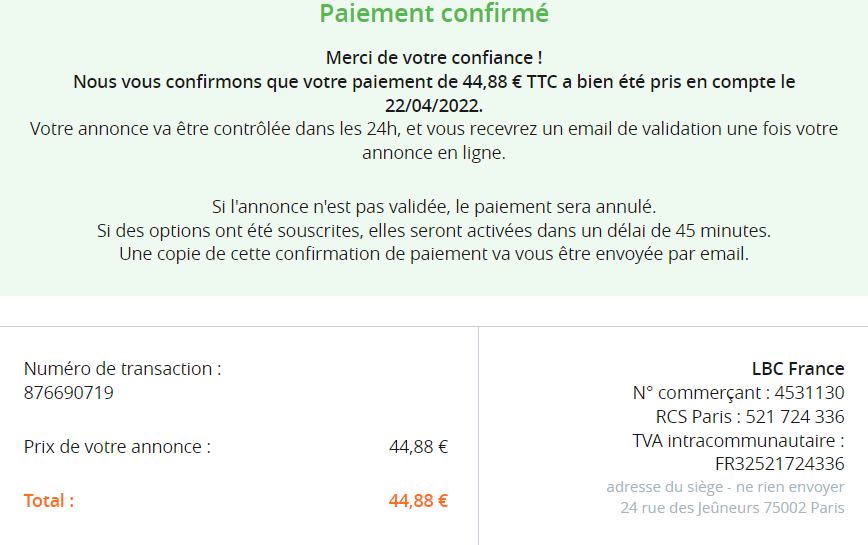 